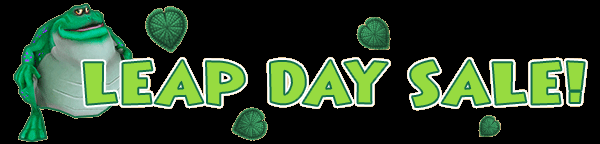 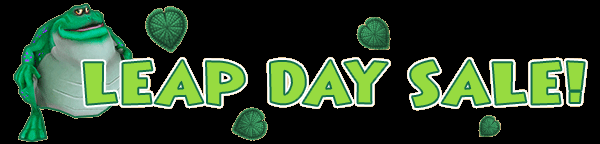 February 21st through February 29th20% OFF MOHAWK FLOORINGAny Mohawk or Aladdin branded carpet Waterproof Luxury Vinyl Plank or TileWestin Heights CollectionSolidTech in Grandwood, Revelance, Variations, Blended Tones, or True DesignMohawk Engineered Hardwood in a variety of wood species, styles and colorsSale pricing is for flooring materials only.Installation is priced separately.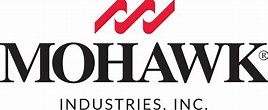 We are proud to offer the quality of Mohawk flooring as an option for your personal flooring needs on Kauai.Mohawk is the world’s largest flooring manufacturer, delivering style and performance for residential and commercial spaces around the globe. The company offers a comprehensive array of hard and soft surface products for every application.